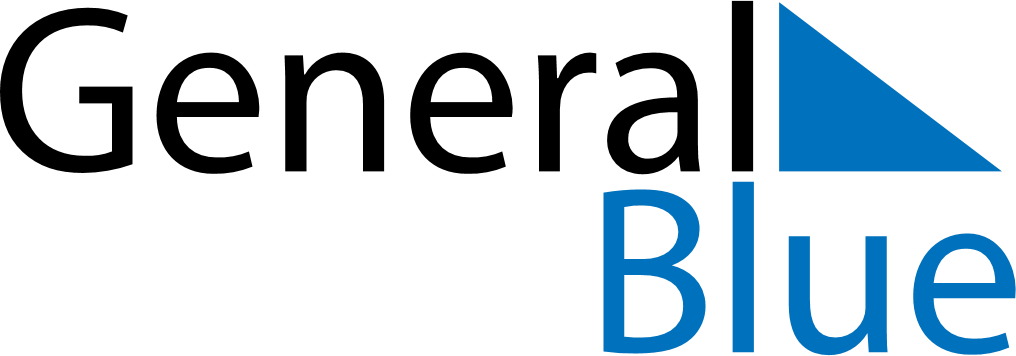 2023 – Q2Turkey  2023 – Q2Turkey  2023 – Q2Turkey  2023 – Q2Turkey  2023 – Q2Turkey  AprilAprilAprilAprilAprilAprilAprilMONTUEWEDTHUFRISATSUN123456789101112131415161718192021222324252627282930MayMayMayMayMayMayMayMONTUEWEDTHUFRISATSUN12345678910111213141516171819202122232425262728293031JuneJuneJuneJuneJuneJuneJuneMONTUEWEDTHUFRISATSUN123456789101112131415161718192021222324252627282930Apr 21: End of Ramadan (Eid al-Fitr)Apr 23: National Sovereignty and Children’s DayMay 1: Labour and Solidarity DayMay 19: Commemoration of Atatürk, Youth and Sports DayJun 28: Feast of the Sacrifice (Eid al-Adha)